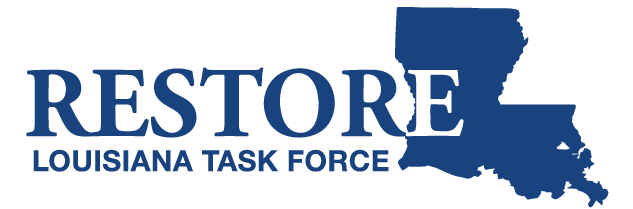 NOTICE OF PUBLIC MEETINGRestore Louisiana Task Force The meeting of the Restore Louisiana Task Force has been scheduled for:Friday, October 27, 20179:30 amCity of Covington Council Chambers222 E. Kirkland StreetCovington, Louisiana 70433If you need further information, please callLori Dupont (225) 342-1626